Rewalidacja 3.04.2020    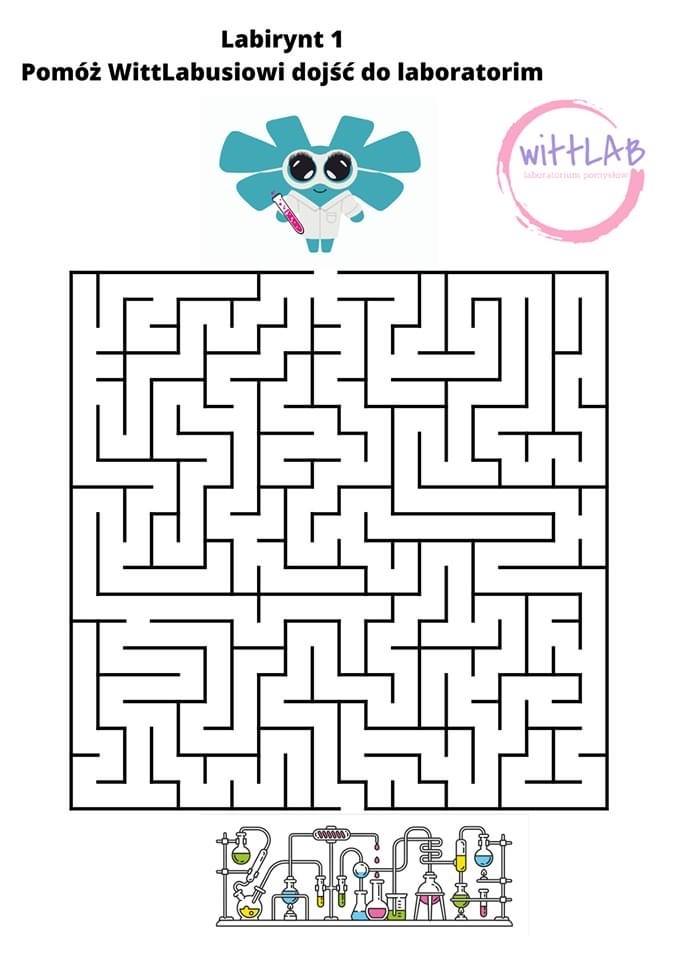 